 Practical Group meeting with AgriWeld Nov 17th 2014 Galleon Inn 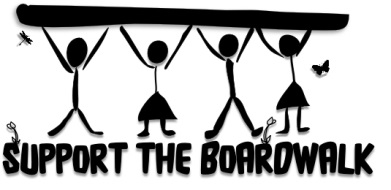 Attended: STB- Linda, Les, Billy, Scott.    Agriweld- Matt, Mo & AshlyEmail Mo:  at babyshambalina@hotmail.comEmail Ashley : at Ashley_splashofcolour@yahoo.co.ukAgriweld were advised previously that their quotation of 7 July 2014 was accepted and parts therein had formed part of the application for grant funding from SITA uk. As the preferred contractor it was now required by SITA that a Project development plan PDP was required , effectively a Plan of scheduled labour and purchases, estimated completion date & Invoicing schedule.Matt advised that his usual practice is requirement of a deposit before work commences – but with the assurance of the grant funding payments he will not require a deposit for the Boardwalk contract.It was agreed that a target end date for the project should be 3rd week of July 2015 – i.e beginning of school summer holidays.Matt advised that as soon as he orders the steel the price will effectively be fixed at that date. He was keen to get on with this as soon as possible s there is a price increase due late December 2014.Matt was advised NOT to order any steel or make any purchases until the SITA Funding papers has been signed  & approved. The papers would only be sent by SITA after they had received the Project  Development Plan . Matt & Ashly agreed to send the PDP by Monday 24th to STB. So that it could be reviewed at the next STB meeting scheduled for Dec 1st.[Note; the PDP was received by STB on Friday 21st Nov.]Given the steel price urgency, Linda was asked to contact SITA and enquire how long after receipt of the PDP would it take to send the funding papers.{Note; Sita have since advised “ a couple of days”]It was agreed to emphasize the steel price urgency  to SITA on submission of the PDP.On the subject of space in the Trafalgar terrace carpark, it was agreed that it may be easier to discuss this nearer the time with the school contractors on site.The delivery of the GRIPDECK timber boards was advised as about 3 weeks from order – Matt & Ashly requested that not all of the boards be cut to length – the measurements will be agreed nearer the time.The issue of handrails was discussed ,a s to whether they are a legal requirement over the parts of boardwalk that is over water. It was agreed to ask Hayley from PCNPA if she could advise of ask a colleague for advice.Matt suggested the existing decking boards could be sold at the Whitland Sale after removal and the funds generated reinvested with STB.Matt was reminded that he hadn’t yet invoice us for the superb donation box he made for the group! And asked to send it to K.Markham c/o Support the Boardwalk, 65 Puffin Way, Broad Haven, SA62 3HP. Matt advised he will bring the rubber protection flap to be fitted onto the box.Meeting closed approx. 9pm.